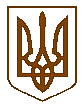 БУЧАНСЬКА     МІСЬКА      РАДАКИЇВСЬКОЇ ОБЛАСТІДВАДЦЯТЬ ПЕРША СЕСІЯ СЬОМОГО СКЛИКАННЯР  І  Ш  Е  Н  Н  Я« 29  »  листопада  2016 року                                                               №  913  -21 -VIIПро виконання бюджету  міста Буча за 9 місяців 2016 року             Розглянувши та обговоривши звіт начальника фінансового управління, Сімон Т.А., про виконання бюджету міста Буча за 9 місяців 2016 року, відповідно до статті 80 Бюджетного кодексу України (зі змінами), керуючись п. 23  ст. 26 Закону України “Про місцеве самоврядування в Україні”,  міська радаВИРІШИЛА:1. Затвердити  звіт про виконання бюджету міста Буча  за 9 місяців 2016 року по доходах у сумі: - 197 387 402,95 грн.(сто дев'яносто сім мільйонів триста вісімдесят сім тисяч чотириста дві грн. 95 коп.), у тому числі  по видатках у сумі – 177 020 940,39 грн. (сто сімдесят сім мільйонів  двадцять  тисяч дев'ятсот сорок  грн. 39 коп.) :1.1. По загальному фонду бюджету міста Буча за 9 місяців 2016  року по доходах у сумі – 184 145 291,40 грн. (сто вісімдесят чотири мільйона сто сорок п'ять тисяч двісті дев'яносто одна грн. 40 коп.), по видатках у сумі – 138 511 974,75 грн. (сто тридцять вісім мільйонів п'ятсот одинадцять тисяч дев'ятсот сімдесят чотири грн. 75 коп.)1.2. По  спеціальному  фонду  бюджету  міста  Буча за 9 місяців 2016 року по доходах у сумі – 13 242 111,55 грн. (тринадцять мільйонів двісті сорок дві тисячі сто одинадцять грн. 55 коп.), по видатках у сумі – 38 508 965,64  грн. (тридцять вісім  мільйонів п'ятсот вісім тисяч дев'ятсот шістдесят п'ять грн. 64 коп.).2. Контроль за виконанням даного рішення покласти на постійну комісію з питань соціально-економічного розвитку, підприємництва, житлово-комунального господарства, бюджету, фінансів та інвестування.                      Міський голова                                                         А.П.ФедорукВидатки загального фонду міського бюджету за 9 місяців 2016 рокуВидаткова частина бюджету міста Буча на 9 місяців 2016 року становить 177 020,9 тис. грн., у тому числі   видатки загального фонду -  138 512,0 тис. грн , видатки спеціального фонду – 38 508,9 тис. грн. Фінансування видатків здійснено відповідно до затвердженого розпису з урахуванням наявних фінансових ресурсів та пропозицій головних розпорядників коштів міського бюджету. Видатки за загальним фондом протягом відповідного періоду уточнювались відповідно до рішень міської ради.По загальному фонду видаткова частина бюджету складає 138 512,0 тис. грн., при плані звітного періоду  151 465,7 тис. грн., або виконана на 91,5 %, та на 34 721,3 тис. грн.  більше  до відповідного періоду 2015 року.  Протягом 9 місяців 2016року із міського бюджету м. Буча в першу чергу проводилось фінансування захищених статей, на які направлено 116 575,7 тис. грн., з яких на виплату заробітної плати з нарахуваннями перераховано 53 429,3  тис. грн., ( 45,8 %), на придбання медикаментів -  361,1 тис. грн. ( 0,31%), на продукти  харчування – 3 727,0  тис. грн.( 3,2 %), на оплату за спожиті енергоносії та комунальні послуги -  9 036,5 тис. грн.( 7,7 %), на соціальні виплати –  50 021,8 тис. грн. ( 42,9%).Виплата заробітної плати працівникам бюджетної сфери проведена в повному обсязі по термінах виплат. Виплата енергоносіїв проведена в повному обсязі до фактичних нарахувань.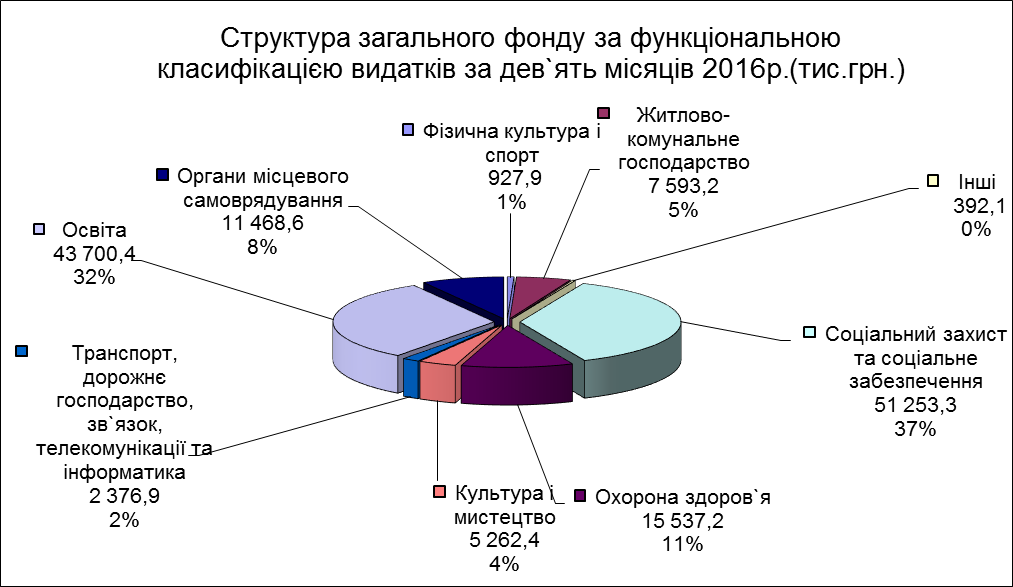 На фінансування соціально-культурної сфери міста із загального фонду направлено -    131 622,8 тис. грн., що становить 95,0 %  видатків загального фонду бюджету за 9 місяців 2016 року , в тому числі на:- освіту – 43 700,4  тис. грн., або 31,5 % ;- охорону здоров'я -  8 729,0   тис. грн., або 6,3 %;- соціальний захист та соціальне забезпечення –  51 253,3 тис. грн., або 37,0 %;- культуру – 5 262,4   тис. грн., або 3,8 %;- на засоби масової інформації – 311,1 тис. грн., або 0,2 %;- фізичну культуру і спорт – 927,9  тис. грн., або 0,7  %;- на транспорт, дорожнє господарство – 2 376,9 тис. грн.,  або 1,7 %;- на житлово-комунальне господарство направлено – 7 593,2  тис. грн., що становить 5,5% ; - на органи місцевого самоврядування – 11 468,6 тис. грн., або 8,3 %.       Заборгованість міського бюджету станом на 30.09.2016 року становить 6 075,5 тис. грн., в тому числі: загального фонду – 4 499,7 тис. грн., спеціального фонду – 1 575,8 тис. грн.                  Витрати на окремі галузі ( за тимчасовою класифікацією видатків та кредитуванням) характеризуються наступними показниками.                                            Органи місцевого самоврядування ( 010116)Діяльність органів місцевого самоврядування забезпечує організацію роботи за всіма напрямками соціально-економічного та культурного розвитку міста, сприяє вирішенню завдань забезпечення законності, супроводжує та контролює виконання місцевих та державних програм на місцевому рівні, забезпечує безперебійну діяльність комунальних підприємств та надає відповідні державні послуги , підвищення ефективності місцевого господарства, раціонального використання ресурсів .Видатки на утримання органів місцевого самоврядування становлять 11 468,6 тис. грн., при уточненому плані за 9 місяців 2016 року 13 263,1тис.грн.,  що є 86,7 % виконання відносно планових призначень за відповідний період. В загальній сумі видатків видатки на оплату праці з нарахуваннями складають 9 104,4 тис. грн, на оплату енергоносіїв та комунальних послуг – 507,5 тис. грн., інші поточні видатки – 1 856,7 тис. грн.Штатна чисельність органів місцевого самоврядування складає 164 одиниці, в тому числі: Бучанська міська рада – 108,5 працівника; відділ освіти – 12,0 працівників; управління праці, соціального захисту та захисту населення від наслідків Чорнобильської катастрофи – 43,5 працівника.Кредиторська заборгованість станом на 30.09.2016 року склала 266,6 тис. грн., з неї оплата праці з нарахуваннями ( термін якої не настав)- 150,5 тис. грн., на оплату комунальних послуг – 0,1 тис. грн., поточні видатки –116,0 тис. грн.Простроченої кредиторської заборгованості по виплаті заробітної плати немає.Освіта (070000)Протягом 9 місяців 2016 року за кодом тимчасової функціональної класифікації видатків бюджету 070000 « Освіта» здійснено видатки для створення належних умов функціонування закладів і установ освіти, що забезпечують надання гарантованих державою освітніх послуг населенню, в обсязі 43 700,4 тис. грн., у тому числі за рахунок освітньої субвенції з державного бюджету – 21 991,3 тис. грн.,  за рахунок коштів субвенції з державного бюджету на дитячі будинки( в т. ч. сімейного типу) – 102,4 тис. грн., за рахунок коштів місцевого бюджету - 21 606,7 тис. грн., відповідно до плану за 9 місяців 2016 року цей показник становить 86,4 % виконання. За загальним фондом фінансування галузі з урахуванням освітньої субвенції з державного бюджету збільшено протягом відповідно періоду 2015 року на  4 627,6 тис. грн., або на 11,8%. 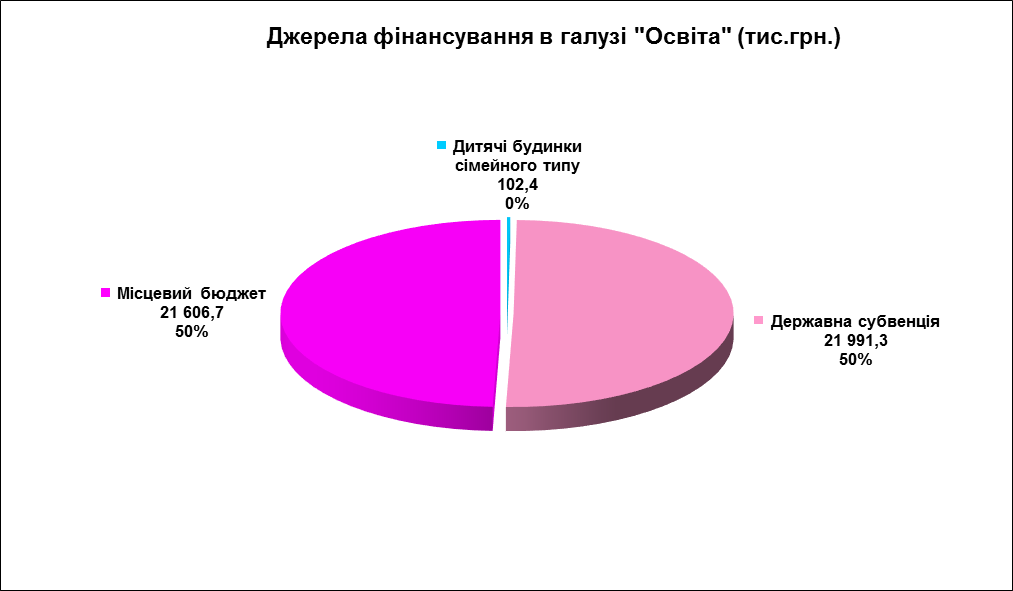 За рахунок цих коштів утримуються 7 закладів по КФКВ 070201 « Загальноосвітні школи» з яких: 5 – загальноосвітні школи; 1 – гімназія, 1 – навчально-виховний комплекс «Школа І ступеня та дошкільний навчальний заклад «Берізка»; 6 дитячих дошкільних закладів; 1 центр позашкільної роботи; 1 методичний кабінет; дитячий будинок сімейного типу,1 централізована бухгалтерія; 1 дитячо-юнацька спортивна школа.В місті Буча функціонує 7 загальноосвітніх навчальних закладів, де у 164-х класах станом на 30.06.2016 року навчається 4560 учнів. У 7-ми закладах діє 23 групи подовженого дня, у них виховується 695 учнів. Середня наповнюваність класів по місту складає 26 учнів.  Мережа дошкільних навчальних закладів міста охоплює 6 дошкільних навчальних закладів комунальної власності та один дошкільний навчальний заклад у складі НВК « Берізка» в яких функціонує 57 груп, де виховуються 1846 дошкільнят, з них 678 дітей,що мають статус потерпілих внаслідок Чорнобильської катастрофи, дітей позбавлених батьківського піклування – 10, дітей-інвалідів – 14, дітей з багатодітних сімей – 143.Всі заклади комбінованого типу, де крім груп загального розвитку є 15 логопедичних груп, 23 тифлогрупи.Штатна чисельність по галузі « Освіта» складає 1 029,25 штатних одиниць, з них:  «Дошкільні навчальні заклади» - 324,25 штатних одиниці; « Загальноосвітні школи» - 654,75 штатних одиниці; « Позашкільні заклади освіти» - 28,25 штатних одиниць; « Методична робота» - 13,0 штатних одиниць; «Централізована бухгалтерія» - 12,0 штатних одиниць.Видатки на заробітну плату з нарахуваннями за 9 місяців 2016 року становлять 32 157,4 тис. грн., при плані за відповідний період 36 214,9 тис. грн., що становить 88,8%. Даний показник збільшився відповідно до минулого звітного періоду на 4 806,5 тис. грн, або на 17,6%. Питома вага цих видатків у загальній сумі складає 73,6%. Виплата заробітної плати працівникам закладів освіти міста проводиться своєчасно та відповідно до термінів встановлених колективним договором.. Заборгованості по виплаті заробітної плати  немає.На оплату комунальних послуг використано  6 370,7 тис. грн., при плані  7 474,9 тис. грн., що становить 85,2 %. У порівнянні з відповідним періодом минулого року цей показник зменшився на 130,6 тис. грн. Питома вага цих видатків складає 14,6 %. Кожному закладу освіти доведені ліміти споживання енергоносіїв та введений контроль за спожитими показниками.На оплату продуктів харчування виділено 3 727,0тис.грн., при плані 5 146,6 тис. грн., що становить 72,4 % виконання. Питома вага на оплату продуктів харчування складає 8,5 %. Дані видатки у порівнянні з відповідним періодом 2015 року зросли на 297,5 тис. грн. Вартість харчування одного діто-дня в дошкільних закладах становить : діти до 3 (4) років - 19,00грн., та діти від 3-х до 6 (7) років – 26,00грн. Встановлено на літній період з 01.06.2016 року вартість харчування однієї дитини, яка відвідує дошкільний навчальний заклад, що фінансується з бюджету міста Буча : для дітей ясельної групи віком до 3(4) років -20,90 грн. на день; для дітей дошкільних груп віком від 3-х до 6(7) років-28,60грн. на день. Вартість надання послуг з харчування одного учня на день в загальноосвітніх  навчальних закладах – 19,00грн. Плата за харчування одного учня 1-4 класів встановлена у розмірі: 60% - батьківська плата, 40% - кошти місцевого бюджету. Забезпечені безкоштовним харчуванням учні 1-11 класів загальноосвітніх навчальних закладів з числа дітей-сиріт та дітей, позбавлених батьківського піклування, діти з особливими освітніми потребами, які навчаються в інклюзивних класах. Забезпечені безкоштовним харчуванням учні 1-4 класів з числа дітей-інвалідів, дітей, із сімей, які отримують допомогу відповідно до Закону України  «Про державну соціальну допомогу малозабезпеченим сім'ям».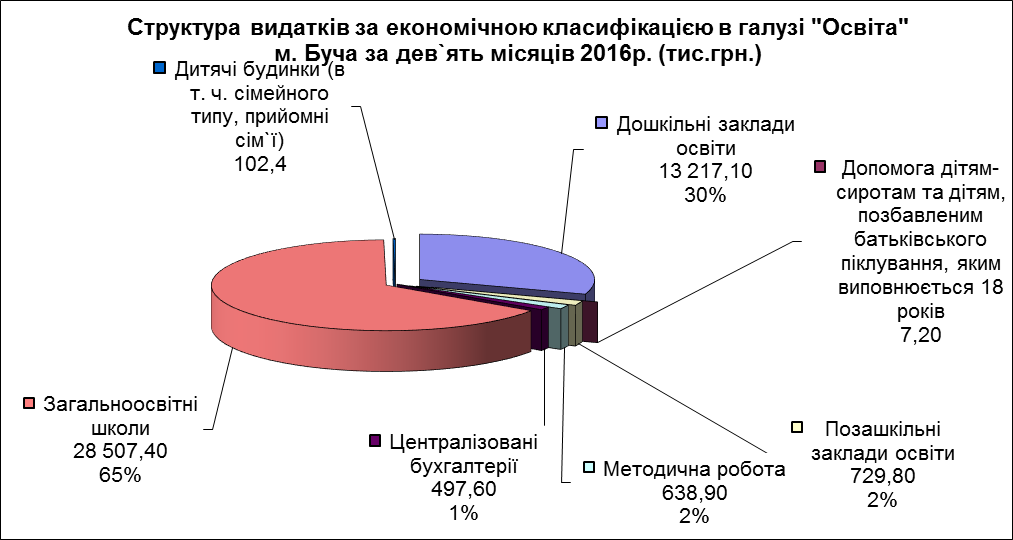 По КФКВ 070101 « Дошкільні заклади освіти» при уточненому плані 16 004,9 тис. грн. використано 13 217,1 тис. грн., що становить 82,6% виконання до плану відповідного періоду.По КФКВ 070201 « Загальноосвітні школи ( в т.ч. школа-дитячий садок,інтернат при школі),спеціалізовані школи,ліцеї,гімназії,колегіуми» при уточненому плані 32 175,7 тис. грн. використано 28 507,4 тис. грн., що становить 88,6 % виконання.  За рахунок освітньої субвенції з Державного бюджету місцевому бюджету міста Буча відповідно до Закону України « Про Державний бюджет України на 2016 рік» на фінансування КФКВ 070201 « Загальноосвітні школи ( в т.ч. школа-дитячий садок, інтернат при школі),спеціалізовані школи, ліцеї, гімназії, колегіуми» за 9 місяців 2016 року витрачено 21 991 ,3 тис. грн. при плані 24 934,3 тис. грн.( 88,2%), з них: на заробітну плату з нарахуваннями -19 553,1 тис. грн.; на комунальні послуги та енергоносії – 2 418,2 тис. грн.По КФКВ 070401 « Позашкільні заклади освіти, заходи із позашкільної роботи з дітьми» при уточненому плані 977,4 тис. грн. використано 729,8 тис. грн., що становить 74,7 % виконання.По КФКВ 070802 « Методична робота, інші заходи у сфері народної освіти» при плані 733,7 тис. грн. використано  638,9 тис. грн., виконання складає 87,1 %.По КФКВ 070804 « Централізовані бухгалтерії» при плані 538,9 тис. грн. використано 497,6  тис. грн., виконання склало 92,3 %.По КФКВ 070808 « Допомога дітям-сиротам та дітям, позбавленим батьківського піклування, яким виповнюється 18 років» при плані 7,3 тис.грн. використано 7,2 тис.грн., виконання складає 99,0%.На виплати державної соціальної допомоги на дітей-сиріт, позбавлених батьківського піклування, грошового забезпечення батькам-вихователям і прийомним батькам на надання соціальних послуг у дитячих будинках сімейного типу та прийомних сім'ях за рахунок субвенції з Державного бюджету по  КФКВ 070303 « Дитячі будинки ( в т.ч. сімейного типу, прийомні сім'ї» ) використано 102,4 тис. грн. при плані 142,0 тис. грн., що становить 72,1 % виконання.Навчальні заклади міста забезпечені фахівцями з корекційно-відновлювальної роботи (практичними психологами та вчителями-логопедами), діти, які потребують даної допомоги за рекомендаціями міської ПМПК,  отримують її в повному обсязі безпосередньо у навчальному закладі.Позашкільну освіту в м. Буча надають: комплексний позашкільний заклад Бучанський центр позашкільної роботи та Бучанська дитячо-юнацька спортивна школа. У 2015/2016 навчальному році в гуртках Бучанського центру позашкільної роботи займається 783 вихованців.У 2015/2016 навчальному році у БЦПР функціонують 29 гуртків з 7 напрямів позашкільної освіти, зокрема: художньо-естетичного, науково-технічного, туристсько-краєзнавчого, військово-патріотичного, гуманітарного, дослідницько-експериментального та соціально-реабілітаційного. Кредиторська заборгованість станом на 30.09.2016 року склала 111,8 тис. грн. :з неї на оплату продуктів харчування – 88,5 тис. грн., на оплату комунальних послуг – 21,2 тис. грн., на інші видатки – 2,1 тис. грн.).Простроченої кредиторської заборгованості немає.Охорона здоров’я( 080000)В міському бюджеті  галузь охорони здоров’я налічує 1 установу «Бучанська міська поліклініка», яка фінансується за рахунок державної медичної субвенції.Бучанська міська поліклініка є лікувально-профілактичним закладом, мета якого є забезпечення різноманітних потреб дитячого і дорослого населення м. Буча в галузі охорони здоров’я шляхом надання кваліфікаційної медичної допомоги, включаючи широкий спектр лікувально-профілактичних заходів.На утримання установ охорони здоров’я по загальному фонду при уточненому плані за 9 місяців 2016 року  8 964,0 тис. грн. використано 8 728,9 тис. грн. що становить 97,4% планових призначень, та на 1 918,5 тис. грн. більше ніж за відповідний період 2015 року. Видатки проведені за рахунок медичної субвенції з Державного бюджету місту Буча відповідно до Закону України « про Державний бюджет України на 2016 рік».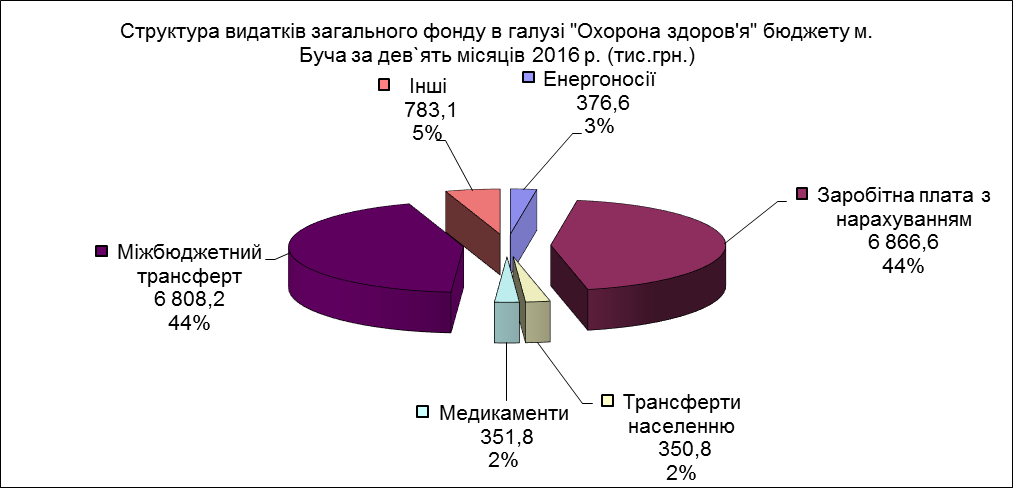 Штатна чисельність Бучанської міської поліклініки складає 233 одиниці: з них лікарі- 77,5; середній медичний персонал -91,0; молодший медичний персонал – 21,5; спеціалісти - не медики – 12,5; інші – 30,5. Обсяг видатків на заробітну плату з нарахуваннями  складає  6 866,6 тис. грн., при плані 6 980,9 тис. грн., виконання становить 98,4%. Питома вага  складає 78,7 % від загальних видатків.На придбання паливо-мастильних матеріалів,предметів,матеріалів,обладнання та інвентарю для господарської діяльності лікувального закладу використано 566,0 тис. грн. грн плані  592,0 тис. грн., виконання становить 95,6 %. На закупівлю медикаментів та перев’язувальних засобів використано 351,8 тис. грн., при плані  365,3 тис. грн., виконання становить 96,3 %.На оплату комунальних послуг та енергоносіїв використано 376,6 тис. грн., при плані 420,4 тис. грн., виконання становить 89,6 %.  Обсяг видатків відповідно до  2015 року зріс на 67,0 тис. грн., у зв'язку із зростанням вартості послуг з енергопостачання та тарифів на енергоресурси та відкриттям амбулаторії загальної практики сімейної медицини.На трансферти населенню використано 350,8 тис. грн., при  плані 362,5 тис. грн., виконання становить 96,8 %.( видатки спрямовані на оплату відшкодування витрат на відпуск медикаментів за пільговими рецептами, та на оплату зубопротезування пільгових категорій населення). Даний показник відповідно до  2015 року зріс на 180,1 тис. грн.За 9 місяців 2016 рік м. Ірпінь переданий міжбюджетний трансферт на виконання делегованих повноважень в галузі охорони здоров'я в сумі  6 808,2 тис. грн. при плані 6 808,2  тис. грн. що становить 100 % планових призначень. Цей показник зріс на 444,5 тис. грн. відповідно до  2015 року.  Кредиторська заборгованість станом на 30.09.2016 року  та прострочена кредиторська заборгованість відсутня.Соціальний захист та соціальне забезпечення(090000)        За 9 місяців 2016 року Управлінням праці надано допомоги сім’ям з дітьми, малозабезпеченим сім’ям  , інвалідам з дитинства, дітям-інвалідам  в кількості 2339 особам на суму 27 815,2тис.грн. при уточненому плані 27 816,9тис.грн., що становить 99,9 % виконання уточненого плану, в т. ч. по КФКВ 090302 «Допомога у зв’язку з вагітністю та пологами» КЕКВ 2730-  24 особам на суму 290577,51 грн. при уточненому плані 290 ,6тис. грн., що становить 100 % уточненого плану ; КФКВ 090303 «Допомога по догляду за дитиною віком до 3 років» КЕКВ 2730-  198 особам на суму 227,4тис. грн. при уточненому плані 227,4тис. грн., що становить 100 % уточненого плану; КФКВ 090304 «Одноразова допомога при народженні дитини» КЕКВ 2730 -1542 осіб на суму 19 117,3 тис. грн. при уточненому плані 19 119,0тис. грн.,  що становить 99,9% уточненого плану; КФКВ 090305 «Допомога на дітей, які перебувають під опікою чи піклуванням» КЕКВ 2730-43 особи на суму 1 484,0тис. грн. при уточненому плані 1 484,0тис. грн., що становить 100 % уточненого плану; КФКВ 090306 «Допомога на дітей одиноким матерям» КЕКВ 2730-  108 особа на суму 2 081,8тис. грн. при уточненому плані 2 081,8тис. грн., що становить 100 % уточненого плану;КФКВ 090307 «Допомога на дітей  , батьки яких не мають можливість утримувати дитину» КЕКВ 2730 -  11 особи на суму 97,4тис.грн. при уточненому плані 97,4тис. грн., що становить 100 %  уточненого плану ; КФКВ 090308 «Допомога при усиновленні дитини» КЕКВ 2730 - 4 особи на суму 55,0тис. грн. при уточненому плані 55,0тис. грн., що становить 100 % уточненого плану;КФКВ 090401 «ДСД малозабезпеченим сім’ям» КЕКВ 2730 - 36 сім’я на суму 885,1тис. грн. при уточненому плані 885,1тис. грн., що становить 100 % уточненого плану ; КФКВ 091300 «Допомога інвалідам з дитинства та дітям-інвалідам» КЕКВ 2730 - 361 особа на суму 3 364,0тис. грн. при уточненому плані 3 364,0тис. грн., що становить 100 % уточненого плану;КФКВ 090413 «допомога на догляд за інвалідом І чи ІІ групи внаслідок психічного розладу» КЕКВ 2730- 12 осіб на суму 212 ,7тис. грн. при уточненому плані 212,7тис. грн., що становить 100 % виконання.     Надано допомоги 2 прийомним сім’ям  на суму 102,4тис. грн. при уточненому плані 142,0тис. грн., що становить 72 % уточненого плану(КФКВ 070303 КЕКВ 2730).  Надано пільг та субсидій на житлово-комунальні послуги 8307 одержувачам на загальну суму 20 643,9 тис. грн. при уточненому плані 20 733,6 тис. грн., що становить 99,6 % виконання уточненого плану загального фонду, в тому числі по КФКВ 090201 «Пільги ветеранам війни та праці на ЖКП» КЕКВ 2730  - 1568 одержувачів на суму 3 030,6тис. грн. при уточненому плані 3 030,6тис. грн., що становить 100  % уточненого плану по загальному фонді; КФКВ 090204 «Пільги ВВС та МВС на ЖКП» КЕКВ 2730- 240 одержувачі на суму 331,9тис. грн. при уточненому плані 331,9 тис. грн., що становить 100 % уточненого плану загального фонду ; КФКВ 090207 «Пільги громадянам, які постраждали внаслідок ЧАЕС на ЖКП» КЕКВ 2730 - 1635 одержувачів на суму 2 566,7тис. грн. при уточненому плані 2 566,7тис. грн., що становить 100 % уточненого плану по загальному фонду; КФКВ 090210 «Пільги громадянам, передбачені п. «ї» ч.1 ст.77» КЕКВ 2730- 52 одержувач на суму 217,0тис. грн. при уточненому плані 217,0 тис. грн., що становить 100 % уточненого плану по загальному фонду; КФКВ 090212 «Пільги на медичне обслуговування громадян, які постраждали внаслідок Чорнобильської катастрофи» КЕКВ 2730 - 1098 одержувачів на суму 420,1тис. грн., при уточненому плані 502,6тис. грн., що становить 84 % уточненого плану;КФКВ 090215 «Пільги багатодітним сім’ям на ЖКП» КЕКВ 2730 - 434 особи на суму 494,0тис. грн. при уточненому плані 494,0тис. грн., що становить 100 % уточненого плану; КФКВ 090405 «Додаткові виплати населенню на ЖКП» КЕКВ 2730 - 3280 одержувачів на суму 13 583,7тис. грн. при уточненому плані 13 590,9тис. грн., що становить 99,9 % уточненого плану по загальному фонду.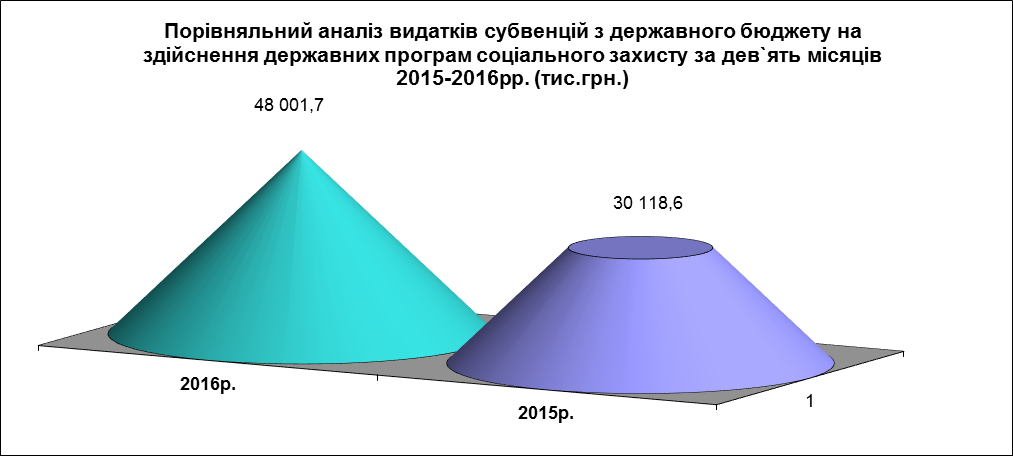 На виконання міської програми «З турботою про кожного» за 9 місяців 2016 року використано коштів  на загальну суму 873,1тис. грн. при уточненому плані 874,2тис.  грн., що становить 99,9 % уточненого плану, по КФКВ 090412 «Інші видатки на соціальний захист населення» КЕКВ 2730 – 872,6тис. грн.; КЕКВ 2240 – 549,05 грн. в тому числі:матеріальна допомога на лікування та медичне обслуговування – 269 осіб на суму 139,0тис. грн.матеріальна допомога на вирішення соціально-побутових проблем –86 особи на суму 34,1тис. грн.матеріальна допомога на поховання  -27 осіб на суму 25,5тис. грн.матеріальна допомога довгожителям міста – 138 осіб на суму 72,5тис. грн., в т. ч. поштовий збір – 549,05 грн.);матеріальна допомога сім’ям загиблих учасників АТО – 2 чол. на суму 20,0тис. грн.;матеріальна допомога сім’ям на поховання загиблих учасників АТО – 2 чол. на суму 6,0 грн.;матеріальна допомога до 8 Березня на загальну суму 10,0 грн.: 5 жінкам – вдовам учасників АТО;матеріальна допомога учасникам АТО – 23 чол. на суму 46,0тис. грн.матеріальна допомога афганцям до Дня річниці  виведенні військ з Афганістану - 31 чол. на суму  15,5тис. грн.матеріальна допомога до дня Перемоги – 52 чол. на суму 26,0тис.грн.;матеріальна допомога до дня 30 річниці Чорнобильської катастрофи – 170 чол. на суму 56,4тис. грн.матеріальна допомога до Дня незалежності інвалідам АТО – 13 чол. на суму 13,0тис. грн.;матеріальна допомога до Дня незалежності учасникам АТО – 166 чол. на суму 83,0тис. грн.;матеріальна допомога до Дня незалежності борцям за незалежність України – 59 чол. на суму 59,0тис. грн.;матеріальна допомога педагогам-пенсіонерам до Дня вчителя – 124 чол. на суму 62,0тис. грн.;матеріальна допомога до Дня осіб похилого віку – 51 чол. на суму 25,5тис. грн.;матеріальна допомога до Дня партизанської слави – 4 чол. на суму 2,0тис. грн.Надана компенсація за оплату харчування вихованців ДНЗ, з числа дітей учасників АТО – 19 чол. на суму 24,3тис. грн.      Проведено безкоштовне харчування малозабезпечених верств населення – 11 чоловік/місяць на суму 63,1тис. грн.       Відшкодовано пільг сім’ям , діти яких загинули в Афганістані – 2 сім’ї на суму 4,5тис. грн.      Надано 25 продуктових наборів на суму 5,0тис. грн. до Дня Перемоги.      Солдатська каша до дня Перемоги – 11,0тис. грн.      Організовано святковий обід для 125 ветеранів в сумі 20,0тис.грн.      Проведена компенсація реабілітованому від жертв політичних репресій – 1 особа на суму 49,6тис. грн. По КФКВ 010116 «Органи місцевого самоврядування»  проведено видатки на загальну суму 2 321,8тис. грн. при уточненому плані 2 546,1тис.грн., що становить 91 % виконання уточненого плану в т. ч. по:КЕКВ 2100 Видатки на заробітну плату та нарахування склали 2 081,2тис. грн. при уточненому плані 2 296,1тис. грн., що становить 91 % уточненого плану; КЕКВ 2210 Видатки на придбання предметів, матеріалів та обладнання складають 36,1тис. грн., при уточненому плані  36,3тис. грн., що становить 99 % виконання;КЕКВ 2240 Видатки по на оплату послуг зв’язку, технічного обслуговування газової котельні Управління, заправка та відновлення картриджів по КЕКВ 2240 складають  – 63,5тис. грн. при уточненому плані 72,0тис.грн., що становить 88 % виконання;КЕКВ 2272 Видатки на оплату послуг водовідведення складають 2,2тис.грн., при уточненому плані 2,5тис. грн., що становить 88 % виконання.КЕКВ 2273 Видатки на оплату послуг електроенергії – 39,8тис. грн. при уточненому плані 40,2тис. грн., що становить 99 % виконання;КЕКВ 2274 Видатки на оплату послуг газопостачання складають 99,1тис.грн., при уточненому плані 99,1тис.грн., що становить 99 % виконання.     Штатна чисельність Управління праці за 9 місяців 2016 року не змінювалася та станом на 30.09.2016 р. складає 43,5 штатних одиниць        По КФКВ 091204 «Територіальний центр соціального обслуговування (надання соціальних послуг)»  видатки склали 390,8тис.грн. уточненому плані 428,6тис.грн. що становить 91 % виконання уточненого плану, в т. ч. по:КЕКВ 2110 Видатки на заробітну плату територіального центру складають 376,5тис.грн уточненому плані 413,2тис.грн що становить 91 % виконання;  КЕКВ 2210 Видатки на придбання паперу та канцелярського приладдя склали 1,7тис. грн. при уточненому плані 2,2тис. грн., що становить 81% виконання;КЕКВ 2272 Видатки на водовідведення склали 726,75 грн. при уточненому плані 900 грн. що становить 81% виконання;КЕКВ 2274 Видатки на газопостачання склали 11,8тис. грн. при уточненому плані 12,3тис. грн., що становить 96% виконання.Штатна чисельність Територіального центру за 9 місяців 2016 року не змінювалася та станом на 30.09.2016 р. складає 15,5 штатних одиниць.По КФКВ 091205 «Компенсація непрацюючим фізичним особам, які постійно надають соціальні послуги громадянам похилого віку, інвалідам, дітям-інвалідам» КЕКВ 2730 - 76 особа на загальну суму 111,7тис. грн., при уточненому плані 112,0тис.грн., що становить 99 % уточненого плану.      Надана фінансова підтримка для  міської організації ветеранів війни та праці в сумі  27,0тис.грн.: на виплату заробітної плати  - 20,0тис.грн., надана матеріальна допомога ветеранам до Дня Перемоги – 7,0тис. грн.;       Для міської організації інвалідів війни, Збройних сил та учасників бойових дій в сумі 22,6тис. грн.: на виплату заробітної плати – 15,6тис. грн., надана матеріальна допомога інвалідам війни до Дня скорботи і вшанування пам'яті жертв війни в Україні – 7,0тис.грн.;       Для громадської організації інвалідів «Відгук» в сумі 26,8тис. грн.: на проведення заходів  у 2016 року (обласні змагання з настільного тенісу – 2,0тис. грн., обласні змагання з плавання – 2,0тис. грн., обласні змагання з шахів – 2,0тис.грн., святкування масляної для дорослих інвалідів – 3,0тис. грн., екскурсія для дітей в «Українське село» в с. Бузова – 2,0тис. грн., екскурсія в Коростень для дорослих – 2,5тис.грн.,  дводенний культурно-реабілітаційний захід – 7,3тис. грн., проведення виїзного "пікніку" на Київське море – 6,0тис. грн. ).      Всього надано фінансової підтримки громадським організаціям по КФКВ 091209 КЕКВ 2610 на суму 76,5тис. грн., при уточненому плані 90,3тис.грн., що становить 85 % виконання.Кредиторська заборгованість за бюджетними коштами місцевого бюджету загального фонду станом на 30.09.2016 р. склала:  318,1тис.грн., в т. ч. прострочена заборгованість – 2 027,1тис. грн.КФКВ 010116 «Органи місцевого самоврядування» - 150498,84 грн.: КЕКВ 2111 – 124,2тис. грн., КЕКВ 2120 – 26,3тис. грн.;КФКВ 091204 Територіальний центр соціального обслуговування (надання соціальних послуг» - 36,4тис. грн.: КЕКВ 2111 – 31,3тис. грн.,  КЕКВ 2120 – 5,1тис. грн.;КФКВ 090201 Пільги ветеранам війни та праці на житлово-комунальні послуги КЕКВ 2730– 459,2тис. грн.;КФКВ 090204 Пільги ветеранам військової служби на житлово-комунальні послуги КЕКВ 2730 – 58,2тис. грн.;КФКВ 090205 Пільги ветеранам військової служби на придбання твердого палива КЕКВ 2730 – 1,0тис. грн.;КФКВ 090207 Пільги громадянам, які постраждали внаслідок ЧАЕС на житлово-комунальні послуги КЕКВ 2730 – 344,7тис. грн.;КФКВ 090210 пільг громадянам, передбачених абзацом першим частини четвертої статті 57 Закону України «Про освіту», пунктом «ї» частини першої статті 77 Основ законодавства про охорону здоров’я на житлово-комунальні послуги КЕКВ 2730 – 13,3тис. грн.;КФКВ 090212 «Пільги на медичне обслуговування громадян, які постраждали внаслідок ЧАЕС» КЕКВ 2730 – 79,8тис. грн.;КФКВ 090214 Пільги окремим категоріям громадян з послуг зв’язку КЕКВ 2730 – 78,55 грн.;КФКВ 090215 Пільги багатодітним сім’ям  на житлово-комунальні послуги КЕКВ 2730 – 77,9тис. грн.;КФКВ 090405 Додаткові виплати населенню на покриття виплат на оплату житлово-комунальних послуг КЕКВ 2730  – 1 863,3тис. грн.;КФКВ 090412 Інші видатки на соціальний захист населення КЕКВ 2730 – 41,16 грн.;КФКВ 170102 Компенсаційні виплати на пільговий проїзд автомобільним транспортом КЕКВ 2610 – 40,0тис. грн.;КФКВ 170302   Компенсаційні виплати на пільговий проїзд залізничним транспортом КЕКВ 2610 –56,8тис. грн.                 Дебіторська заборгованість станом на 30.09.2016 р. склала 442 ,7тис.грн. по КФКВ 090405 «Додаткові виплати населенню на покриття витрат на оплату житлово-комунальних послуг» КЕКВ 2730.        Дебіторська заборгованість виникла у зв’язку з проведення перерахунку послуг теплопостачання  ПКПП «Теплокомунсервіс». Вказану заборгованість планується погасити в  опалювальний період 2016 р.         Станом на 01.10.2016 року для кредиторської заборгованості в сумі 1 154,1тис.грн. термін оплати не настав. Вказану заборгованість планується погасити у жовтні 2016 року.Житлово-комунальне господарство (100000)На фінансування житлово-комунального господарства з загального фонду міського бюджету спрямовано 7 593,2 тис. грн., при уточненому плані за 9 місяців 2016 року 9 860,0 тис. грн., виконання становить 77,0 % від плану відповідного періоду. Даний показник  зріс на 3 735,5 тис грн. до відповідного періоду 2015 року.Видатки спрямовані на: на дотацію житлово-комунального господарства –  60,4 тис. грн.;на благоустрій міста – 7 542,8 тис. грн.По благоустрою міста видатки були спрямовані на:Культура та мистецтво ( 110000)На утримання установ культури, проведення культурно-мистецьких заходів з загального фонду міського бюджету було використано 5 262,4 тис. грн., при плані відповідного періоду 6 137,1 тис. грн., використання становить 85,8%. Даний показник у порівнянні з відповідним періодом 2015 року зріс на 438,5 тис. грн. За дані кошти утримувалися: 2 бібліотеки, 3 будинки культури, 2 музеї, школа естетичного виховання, відділ культури та спорту.Загальна кількість штатних одиниць по відділу культури та спорту станом на 30.09.2016 року становить – 139,4 штатних одиниць.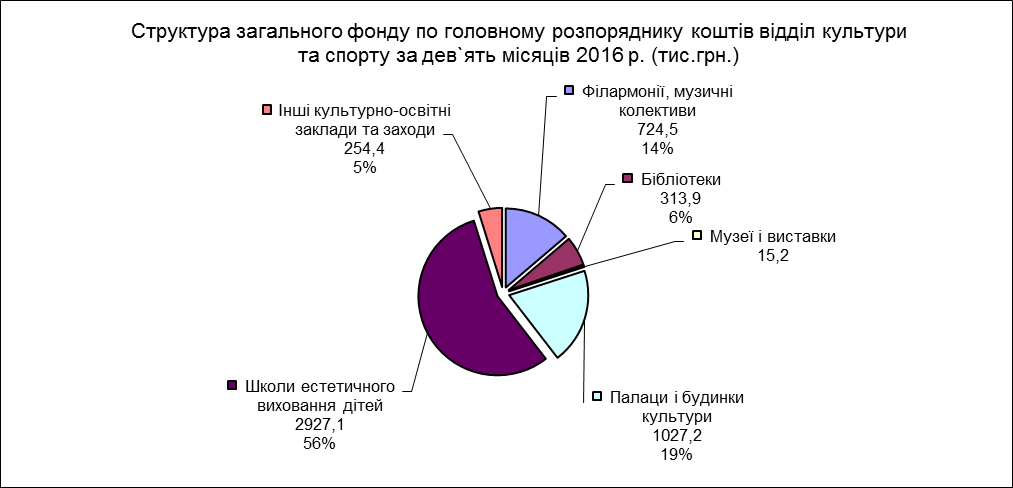 За підсумками звітного періоду на оплату праці та  нарахувань на неї використано 4 080,2 тис. грн.; на оплату комунальних послуг – 312,0 тис. грн., інші видатки – 870,2 тис. грн.По КФКВ 110103 «Філармонії, музичні колективи і ансамблі та інші мистецькі заклади та заходи» при уточненому плані  1 028,5 тис. грн. використано  724,5 тис. грн, що становить 70,4 % від плану.По КФКВ 110201 «Бібліотеки»  при уточненому плані  375,6 тис. грн. використано 313,9 тис. грн, що становить 83,6 % від плану.По КФКВ 110202 «Музеї і виставки» при уточненому плані 63,4 тис. грн. використано  15,2 тис .грн, що становить 53,5 % від плану.По КФКВ 110204 «Палаци і будинки культури, клуби та інші заклади клубного типу» при уточненому плані 1 245,7 тис. грн. використано 1 027,3 тис. грн, що становить 82,4 % від плану.По КФКВ 110205 «Школи естетичного виховання дітей» при уточненому плані  3 137,8 тис. грн. використано  2 927,1 тис. грн, що становить 76,4 % від плану.По КФКВ 110502 «Інші культурно-освітні заклади та заходи» при уточненому плані  197,7 тис. грн. використано 170,5 тис. грн, що становить 93,2 % від плану.Кредиторська заборгованість станом на 30.09.2016 року склала 521,9 тис. грн.(на оплату заробітної плати з нарахуваннями термін якої  не настав – 313,0тис.грн., інші поточні видатки –208,9 тис. грн.).Простроченої кредиторської заборгованості немає.Засоби масової інформації (120000)На фінансову підтримку редакції газети “Бучанські новини” за 9 місяців 2016 року використано коштів  311,1 тис. грн., при уточненому плані  322,7 тис. грн., що становить 74,5% від виконання. Даний показник зріс на 133,4 тис .грн. у порівнянні з відповідним періодом 2015 року. Використання коштів направлено на поліграфію ( друк газети), виплату заробітної плати працівникам газети. Жителям міста надавалась постійна інформація про роботу відділів міської ради, депутатського корпуса та найцікавіші події міста. Газета висвітлює суспільне та політичне життя міста.Кредиторська заборгованість відсутня.Фізична культура і спорт( 130000)При уточненому плані на 9 місяців 2016 року  1 155,5 тис. грн., на фізичну культуру та спорт було використано 927,9 тис. грн., що становить 80,3 % виконання планових призначень відповідного періоду. Даний  показник збільшився на 3,6  тис. грн. у порівнянні з відповідним періодом 2016 року.За рахунок коштів по даному розділу утримувались два стадіони, дитячо-юнацька спортивна школа, проводилися видатки на утримання та проведення навчально-тренувальної роботи дитячо-юнацької спортивної школи, заходів з фізичної культури і спорту, надавалася фінансова підтримка  спортивних споруд. Штатна чисельність працівників складає 30,25 одиниць.На виплату заробітної плати  та  нарахувань на неї було спрямовано 768,9 тис. грн., що складає  82,8% від загальних видатків, на оплату комунальних послуг – 18,9 тис. грн, на інші поточні видатки використано – 140 ,1 тис. грн( придбання предметів, матеріалів, обладнання – 18,7 тис. грн.; оплата послуг ( крім комунальних)- 118,6 тис. грн.; відрядження-2,8 тис. грн.).  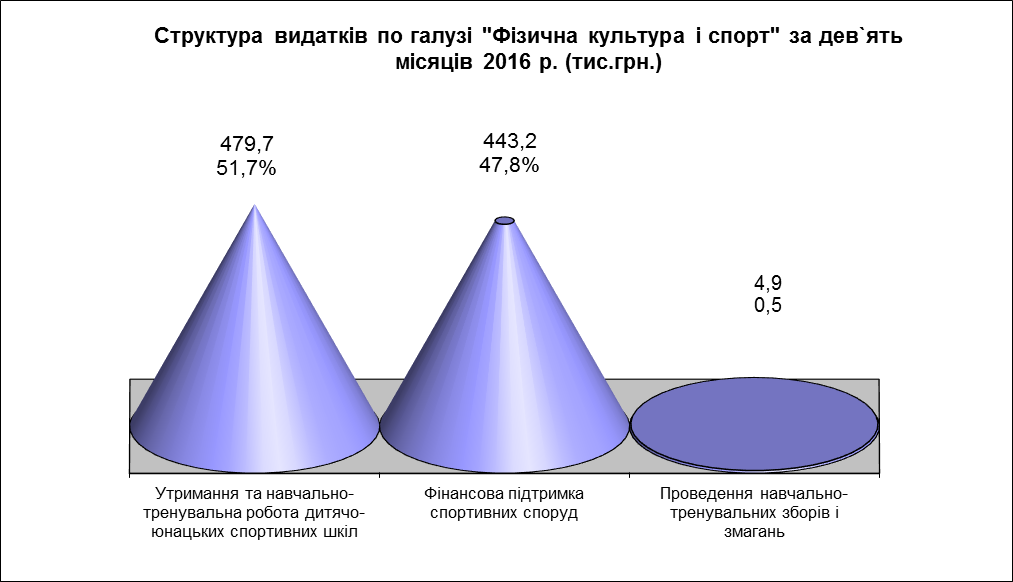 По КФКВ 130107 «Утримання та навчально-тренувальна робота дитячо-юнацьких спортивних шкіл» при уточненому плані 555,7 тис. грн., використано 479,7 тис. грн., що становить 86,3 %(освіта). По КФКВ 130110 «Фінансова підтримка спортивних споруд» при уточненому плані 591,5 тис. грн. використано 443,2 тис. грн., що становить 74,9 % загальних видатків( культура).За даною функцією ведеться утримання стадіону « Ювілейний» та стадіону по вул. Чкалова ( зі штучним покриттям), які є основними базами для проведення спортивних заходів та змагань. Кредиторська заборгованість станом на 30.09.2016 року склала 34,8 тис. грн., з неї оплата праці з нарахуваннями ( термін якої не настав)- 34,8 тис .грн.Транспорт (170000)Видатки на проведення робіт, пов'язані з будівництвом, реконструкцією, ремонтом та утриманням автомобільних доріг за 9 місяців 2016 року склали 2 376,9 тис. грн. при плані відповідного періоду  2 445,1 тис. грн., та відповідно складають 97,2 % виконання. Видатки були спрямовані на поточний ремонт вулиць міста.Запобігання та ліквідація надзвичайнихситуацій та наслідків стихійного лиха ( 210000)На запобігання виникнення надзвичайних ситуацій техногенного, екологічного, природнього та воєнного характеру та  захисту населення від наслідків аварій та пожеж було використано 66,7 тис.грн. при плані відповідного періоду 146,4 тис. грн., що становить 45,6 % виконання плану. Даний показник збільшився на 8,1 тис. грн у порівнянні з відповідним періодом 2015 року. Видатки були спрямовані на надання матеріальної допомоги жителям міста, які постраждали від наслідків пожежі у сумі 53,0тис.грн., та на оплату послуг з обстеження водойми ( у парку) – 13,7 тис. грн.. Видатки не віднесені до основних груп (250000)За I  півріччя 2016 року за даною групою використано 14,3 тис.грн. при плані 45,2 тис. грн., виконання становить 31,6 % до плану відповідного періоду. Видатки були спрямовані на оплату членських внесків до Асоціації міст України.ВИДАТКИ СПЕЦІАЛЬНОГО ФОНДУПри уточненому плані на 2016 рік за 9 місяців по видатках спеціального фонду міського бюджету в сумі 67 923,6 тис.грн, фактично використано 38 508,9 тис.грн, що становить 53,8% виконання.По розділу 01 «Державне управління» по КФК 010116 «Органи місцевого самоврядування» видатки за 9 місяців 2016 року склали 1 461 133,49 грн. Кошти були направлені на:По розділу 10 «Житлово-комунальне господарство» по КФК 100102 «Капітальний ремонт житлового фонду місцевих органів влади» видатків за 9 місяців 2016 року склали 8 512 687,16 грн. Кошти були направлені на:По КФК 100203 «Благоустрій міст, сіл, селищ» - видатки по спеціальному фонду бюджету міста за 9 місяці 2016 року  склали 3 063 426,31 грн  грн. Кошти були направлені на: По розділу 15 „Будівництво” видатки за 9 місяців 2016 року склали 7 219 116,63 грн.  кошти були направлені на:По розділу 16 «Землеустрій» по КФК 160101 «Землеустрій» видатки за 9 місяця 2016 року склали 19 050,00 грн. Кошти були направлені на:роботи по проведенню експертної грошової оцінки земельних ділянок по вул. Шевченка,2-б, Шевченка,8-д, пров. Залізничний,10 ,Інституцька.По розділу 17 «Транспорт, дорожнє господарство, зв’язок, телекомунікації та інформатика» по КФК 170703 «Видатки на проведення робіт, пов’язаних із будівництвом, реконструкцією, ремонтом та утриманням автомобільних доріг» видатки за 9 місяці 2016 року склали у розмірі 3 128 703,17 грн. Кошти були направлені на:По КФК 180409 «Внески органів влади Автономної Республіки Крим та органів місцевого самоврядування у статутні капітали суб`єктів підприємницької діяльності» видатки за 9 місяці 2016 року склали у розмірі 1 208 227,29 грн. Кошти були направлені на:поповнення статутного капіталу КП «Бучанський УЖГ».По розділу 24 «Цільові фонди, створені ВР АРК, органами місцевого самоврядування і місцевими органами виконавчої влади»  - видатки за 9 місяців 2016 року склали 1 034 885,29 грн. Кошти були направлені на:Начальник фінансового управління                                     Т.А.Сімон№ п/пПризначення видатківСума тис.грн.1Оплата електроенергії1 438,22Поточний ремонт та обслуговування  мереж вуличного освітлення468,23Технічний нагляд поточний ремонт зовнішнього освітлення87,44Послуги автомобілів спеціального призначення629,35Придбання технічної солі92,06Послуги з видалення твердих відходів345,27Прибирання снігу360,28Улаштування залізничних стовпчиків105,29Поточний ремонт тротуару та доріжок337,010Послуги механізмів11,511Придбання металевих смітників та урн46,212Заробітна плата з нарахуваннями  двірникам2 500,413Технічний нагляд та поточний ремонт тротуару49,114Придбання саджанців кущів555,515Послуги з видалення дерев58,016Розконсервування системи поливу газонів28,817Придбання світильників20,818Нанесення горизонтальної розмітки100,019Вилов та стерилізація бездомних тварин11,920Облаштування фонтану ( біля лікарні)15,121Придбання велопарковок15,222Придбання саджанців дерев156,123Придбання пакетів для сміття3,024Поточний ремонт доріжки пішохідної зони по вул. Енергетиків108,5Всього7 542,8Придбання бланків свідоцтв на право власності2 100,00Придбання комп’ютерної техніки556 087,00Капітальний ремонт адміністративної будівлі вул.Енергетиків №12894 104,63Технічний нагляд за проведенням робіт з капітального ремонту адміністративної будівлі вул.Енергетиків №128 469,53Сплата ПДВ372,33Капітальний ремонт гуртожитку по вул. Склозаводська,1  (1 черга)278 728,03Технічний нагляд за проведенням робіт з капітального ремонту гуртожитку по вул. Склозаводська,1  (1 черга)12 968,61Капітальний ремонт  гуртожитку по вул.Склозаводська,1 (2 черга)669 939,23Капітальний ремонт  гуртожитку по вул. Кірова,9058 522,07Технічний нагляд за проведенням робіт з капітального ремонту покрівлі житлового будинку по вул. Вокзальна,1015 393,29Капітальний ремонт покрівлі житлового будинку по вул. Вокзальна,1011 083 939,16Проект-виконання проведення робіт з капітального ремонту гуртожитку по вул. Склозаводська,1  (2 черга)11 433,66Проект-виконання проведення робіт з капітального ремонту гуртожитку по вул. Склозаводська,1  (1 черга)33 409,29Капітальний ремонт покрівлі житлового будинку по вул. Островського, 36296 496,17Капітальний ремонт покрівлі житлового будинку по вул. Б.Хмельницького,4224 132,78Технічний нагляд за проведенням робіт з капітального ремонту покрівлі житлового будинку по вул. Енергетиків,19 а9 422,70Технічний нагляд за проведенням робіт з капітального ремонту покрівлі житлового будинку по вул. Енергетиків,199 677,71Капітальний ремонт покрівлі житлового будинку по вул. Енергетиків,19 а476 689,26Капітальний ремонт покрівлі житлового будинку по вул. Енергетиків,19 488 526,10Капітальний ремонт покрівлі житлового будинку по вул. Садова,7 б 568 650,26Технічний нагляд за проведенням робіт з капітального ремонту покрівлі житлового будинку по вул. Енергетиків,144 469,52Капітальний ремонт покрівлі житлового будинку по вул. Енергетиків, 14451 263,52Технічний нагляд за проведенням робіт з капітального ремонту покрівлі житлового будинку по вул. Островська,346 553,87Капітальний ремонт покрівлі житлового будинку по вул. Островська, 34661 648,43Капітальний ремонт покрівлі житлового будинку по вул. Центральна, 33 а509 982,60Технічний нагляд за проведенням робіт з капітального ремонту покрівлі житлового будинку по вул. Склозаводська,3 (2 черга)11 154,98Капітальний ремонт покрівлі житлового будинку по вул. Склозаводська,3749 081,81Капітальний ремонт житлового будинку по вул. Енергетиків,1727 322,04Технічний нагляд за проведенням робіт з капітального ремонту житлового будинку по вул. Енергетиків,117 412,12Капітальний ремонт покрівлі житлового будинку по вул. Героїв Майдану,17430 222,64Технічний нагляд за проведенням робіт з капітального ремонту покрівлі житлового будинку по вул. Героїв Майдану,176 477,93Технічний нагляд за проведенням робіт з капітального ремонту покрівлі житлового будинку по вул. Склозаводська,3 (І секція) 10 009,40Капітальний ремонт покрівлі житлового будинку по вул. Склозаводська,3 (І секція)691 098,01Придбання скульптур166 000,00Проектно-кошторисна документація капітального ремонту14 717,00Проектно-кошторисна документація реконструкції та реставрації7 293,00 Капітальний ремонт тротуару по вул.Вокзальна1 432 207,38Придбання опори - світильники80 000,10Технічний нагляд за капітальним ремонтом тротуару по вул.Вокзальна23 600,00Придбання світильників147 014,40Придбання опор оцинкованих115 049,70Придбання лавок та урн119 239,20Придбання опор-світильників80 000,00Капітальний ремонт пішохідної зони по вул.Енергетиків299 476,07Капітальний ремонт пішохідної зони по Бучанський міський парк299 997,93Капітальний ремонт об’єкт благоустрію  по вул.Вокзальна та Пушкінська96 285,93Капітальний ремонт мереж освітлення території Бучанського міського парку262 545,60Проектно-вишукувальні  роботи з реконструкції житлового будинку по вул. Києво-Мироцька,104-Б (1 черга)56 578,21Проектно-вишукувальні  роботи з реконструкції житлового будинку по вул. Тарасівська,618 611,83Проектно-вишукувальні  роботи з реконструкції житлового будинку по вул. Тарасівська,820 237,74Проектно-вишукувальні  роботи з реконструкції житлового будинку по вул. Тарасівська,1019 978,41Реконструкція житлового будинку – утеплення фасаду  будинку по вул. Тарасівська,8281 190,00Реконструкція житлового будинку – утеплення фасаду  будинку по вул. Вишнивецького,31122 399,78Реконструкція житлового будинку – утеплення фасаду  будинку по вул. Тарасівська,10245 044,80Технічний нагляд за проведення робіт по реконструкції житлового будинку – утеплення фасаду  будинку по вул. Тарасівська,104 613,21Проектно-вишукувальні роботи з будівництва спортивного блоку в комплексі з будівлями ЗОШ №243 256,15Технічний нагляд за проведення робіт по реконструкції житлового будинку – утеплення фасаду  будинку по вул. Тарасівська,85 295,96Експертиза кошторисної документації по реконструкції з добудовою ЗОШ №168 400,00Проектно-вишукувальні роботи по реконструкції (добудови) приміщення початкових класів ЗОШ№3177 591,60Проектно-вишукувальні роботи реконструкцiї житлового будинку вул.Енергетикiв,2 95 898,94Реконструкцiю  житлового будинку по вул.К.-Мироцька,104-б1 051 364,40Реконструкція ж/ф-утеплення фасаду та замiна покриття даху ж/б повул.Водопровідна,40472 258,40Технічний нагляд з реконструкцiї ж/б по вул.Тарасiвська,64 585,63Реконструкція ж/ф-утеплення фасадiв ж/б по вул.Тарасiвська,6243 595,20Реконструкція ж/ф-утепення фасадiв ж/б по вул.Водопровiдна,60326 371,80Реконструкція ж/б по вул.К.-Мироцька,104-Б утепл. фасадiв (2 черга)558 605,22Технічний нагляд з реконструкцiї  ж/б по вул.Києво-Мироцька,104-Б утеплення фасадiв (2 черга)10 476,00Проект -вишук. роб. з реконструкції ж/б по вул.К.-Мироц.104-Б утепл. фасадiв (2 черга)36 193,01Стягнення за рішенням суду1 000 000,00Проектно-вишукувальні роботи по реконструкції (добудовані) приміщення початкових класів ЗОШ №3239 748,66Проектно-вишукувальні роботи по реконструкції спорт майданчика ЗОШ №412 451,56Проектно-вишукувальні роботи по реконструкції двох спорт майданчиків ЗОШ №116 405,64Тех. нагл. по реконструкції двох спорт майданчиків на територiї ЗОШ №132 587,79Аванс 30% за роботи з реконструкції нежитлового приміщення пiд архiв у житловому буд. по бул.Б.Хмельницького,4420 926,17Реконструкція двох спортивних майданчика на територiї ЗОШ №11 341 424,38Проектно-вишукувальні роботи по реконструкції приміщення початкових класів ЗОШ №3 по вулВокзальна ,46293 026,14Капітальний ремонт дороги по вул.Вокзальна (вiд вул.Чкалова до вул.Лiсова)1410 763,46Проектно-кошторисна документація з капітального ремонту дороги по вул.Мельникiвськiй(вiд вул.Вокзальна до садиби №28)22 051,32Проектна документацiя з капітального ремонту дороги по вул. Вокзальна (вiд вул.Чкалова до вул.Лiсова)36 014,00Капітальний ремонту дороги по вул.Островська (вiд вул.Польова до пров. Жовтневий)379 748,38Капітальний ремонту дороги по вул.Енергетиків258 602,58Технічний нагляд за капітальним ремонтом дороги по вул.Островського24 901,27Капітальний ремонту дороги по вул.Островського856 461,27Технічний нагляд за капітальним ремонтом дороги по вул.Тарасівська2 060,34Капітальний ремонту дороги по вул. Тарасівська138 100,80Послуги в рослинництві 816 587,79Придбання секцій огорожі, зупинки автобусні металеві 160 000,00Придбання дитячого майданчика58 297,50